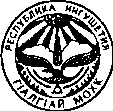 РАСПОРЯЖЕНИЕ«10» октября 2015 г. № 779-р г. МагасВ соответствии с Земельным кодексом Российской Федерации в целях обеспечения эффективного использования земельных ресурсов Республики Ингушетия и сохранения особо ценных продуктивных сельскохозяйственных угодий Республики Ингушетия утвердить прилагаемый Перечень особо ценных продуктивных сельскохозяйственных угодий на территории Республики Ингушетия, использование которых для других целей не допускается.